Na osnovu člana 48 stav 2 Zakona o stručnom obrazovanju ("Službeni list RCG", br. 64/02 i 49/07), Ministarstvo prosvjete i nauke donosiPRAVILNIKO NAČINU OCJENJIVANJA I POSTUPKU PROVJERE POSTIGNUĆA PRAKTIČNOG OBRAZOVANJA KOD POSLODAVCA(Objavljen u "Sl. listu CG", br. 43 od 3. jula 2009)Sadržaj pravilnikaČlan 1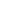      Ovim pravilnikom utvrđuje se način ocjenjivanja i postupak provjere postignuća praktičnog obrazovanja učenika koji se obrazuje kod poslodavca (dualni oblik) a koje vrši škola za stručno obrazovanje i poslodavac.
Cilj provjeravanjaČlan 2     Na provjeri postignuća praktičnog obrazovanja kod poslodavca provjerava se i ocjenjuje nivo znanja, vještina i kompetencija koje je učenik stekao tokom praktičnog obrazovanja kod poslodavca u toku nastavne godine.
Vrijeme i mjesto provjereČlan 3     Provjera postignuća praktičnog obrazovanja učenika koji se obrazuje kod poslodavca obavlja se u posljednjih dvadeset dana nastavne godine.
     Provjera postignuća praktičnog obrazovanja učenika obavlja se u školi ili kod poslodavca, o čemu odlučuje direktor škole, u saglasnosti sa poslodavcem.
     Ukoliko učenik stiče praktično obrazovanje kod više poslodavaca, provjera postignuća praktičnog obrazovanja obavlja se kod poslodavca kod kojeg postoje najbolji uslovi za vršenje provjere.
KomisijaČlan 4     Provjeru postignuća praktičnog obrazovanja učenika koji se obrazuje kod poslodavca vrši komisija za provjeru postignuća praktičnog obrazovanja (u daljem tekstu: komisija).
     Komisiju čine predsjednik i dva člana.
     Predsjednik komisije je, po pravilu, nastavnik praktičnog obrazovanja koji izvodi nastavu iz istog predmetnog programa iz kojeg se vrši provjera, a članovi komisije su: instruktor praktičnog obrazovanja kod poslodavca i, po pravilu, nastavnik koji izvodi predmetni program iz istog ili srodnog predmeta iz kojeg se vrši provjera.
     Komisiju obrazuje nastavničko vijeće na predlog direktora škole.
     Članovima komisije određuju se zamjenici, shodno odredbi stava 3 ovog člana.
Način rada i odlučivanjaČlan 5     Komisija radi i odlučuje na sjednicama.
     Komisija donosi odluku o ocjeni većinom glasova ukupnog broja članova.
     Komisija vodi zapisnik o toku provjere.
     Mišljenje člana komisije koji se ne slaže sa odlukom komisije unosi se u zapisnik.
Trajanje provjereČlan 6     Trajanje provjere postignuća praktičnog obrazovanja učenika zavisi od prirode i složenosti praktičnog ili drugog rada, usluge, nastupa i sl. (u daljem tekstu: praktični rad), s tim da ne može trajati duže od dva časa.
     Tehničko-tehnološka priprema, odnosno opis praktičnog rada učenika traje, po pravilu, do 30 minuta, izrada traje, po pravilu, do 60 minuta, a odbrana praktičnog rada traje, po pravilu, do 30 minuta.
ZadaciČlan 7     Učenik bira zadatak, odnosno temu za praktični rad, po pravilu, neposredno prije provjere postignuća praktičnog obrazovanja.
     Izuzetno od stava 1 ovog člana, zadatak, odnosno temu za praktični rad učenik bira jedan dan prije provjere postignuća praktičnog obrazovanja ukoliko je praktični rad takve prirode za koji je potrebna posebna priprema (obezbjeđivanje modela za friziranje, kozmetički tretman i sl.), u skladu sa odlukom komisije.
Izbor zadataka i temaČlan 8     Zadatke, odnosno teme za provjeru postignuća praktičnog obrazovanja kod poslodavca utvrđuje stručni aktiv nastavnika, u skladu sa ispitnim katalogom.
     Učenik bira zadatak, odnosno temu za praktični rad tako što izvlači listić na kojem se nalazi jedan zadatak, odnosno tema. Listići moraju biti jednobrazni i ovjereni pečatom škole.
     Broj listića mora biti najmanje za pet veći od broja učenika koji su pristupili provjeri postignuća praktičnog obrazovanja.
     Ako učenik izjavi da ne može pristupiti izradi praktičnog rada označenog na listiću dopustiće mu se da ponovo izvlači listić, s tim da to ne utiče na formiranje ocjene. Listić se može mijenjati samo jedanput.
Elementi za ocjenjivanjeČlan 9     Prilikom provjere postignuća praktičnog obrazovanja učenika komisija ocjenjuje primjenu praktičnog znanja vještina i kompetencija učenika u izradi praktičnog rada, samostalnost u izradi praktičnog rada, korišćenje instrumenata, materijala, alata i drugih pomagala, upotrebu stručne terminologije, primjenu sigurnosnih mjera prema sebi, drugima i okolini i dr.
OcjenaČlan 10     Ocjena koju je učenik dobio na provjeri postignuća praktičnog obrazovanja kod poslodavca unosi se u dnevnik rada-odjeljensku knjigu.
     Ocjena koju je učenik dobio na provjeri postignuća praktičnog obrazovanja kod poslodavca, uzima se u obzir prilikom formiranja zaključne ocjene.
     O obavljenoj provjeri postignuća praktičnog obrazovanja kod poslodavca sačinjava se zapisnik u dnevniku rada-odjeljenskoj knjizi, koji sadrži ime i prezime učenika, zadatak, odnosno temu na provjeri i ocjenu učenika, a koji ovjeravaju potpisom predsjednik i članovi komisije.
Nedozvoljena sredstvaČlan 11     Ukoliko se učenik u toku provjere postignuća praktičnog obrazovanja služi sredstvima i pomagalima koje komisija nije dozvolila biće javno opomenut, a ukoliko se nastavi služiti nedozvoljenim sredstvima i pomagalima praktični rad neće biti ocijenjen.
SpriječenostČlan 12     Ukoliko je učenik zbog bolesti ili drugog opravdanog razloga spriječen da prisustvuje provjeri postignuća praktičnog obrazovanja kod poslodavca dužan je da najkasnije do dana provjere o razlozima spriječenosti pisano obavijesti školu, uz dostavljanje potrebnih dokaza.
     U slučaju iz stava 1 ovog člana, direktor određuje novi termin za obavljanje provjere u toku juna mjeseca.
Obrazloženje ocjene i uvidČlan 13     Ocjena na provjeri postignuća praktičnog obrazovanja mora biti pisano obrazložena.
     Učenik, roditelj ili staratelj imaju pravo uvida u ocijenjeni praktični rad, osim u slučaju kada je praktični rad takve prirode da ga nije moguće čuvati (usluga, nastup i sl.).
     Na zahtjev učenika, roditel>a ili staratelja praktični rad će biti predat učeniku nakon konačne ocjene komisije, osim ako se radi o praktičnom radu iz stava 2 ovog člana.
Stupanje na snagu i primjenaČlan 14     Ovaj pravilnik stupa na snagu osmog dana od dana objavljivanja u "Službenom listu Crne Gore", a primjenjivaće se od školske 2009/10. godine.
     Broj: 04-4-2365
     Podgorica, 23. aprila 2009. godine
     Ministar, prof. dr Sreten Škuletić, s.r.

